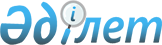 О внесении изменения в постановление Правительства Республики Казахстан от 14 апреля 2009 года № 514 "Об утверждении Правил регулирования цен (тарифов) на услуги предоставления линий и каналов связи, каналов в кабельной канализации и площадей, необходимых для размещения технических средств для нужд уполномоченных государственных органов, органов военного управления, национальной безопасности и внутренних дел Республики Казахстан, а также оператора информационно-коммуникационной инфраструктуры "электронного правительства"Постановление Правительства Республики Казахстан от 3 апреля 2018 года № 156.
      Правительство Республики Казахстан ПОСТАНОВЛЯЕТ:
      1. Внести в постановление Правительства Республики Казахстан от 14 апреля 2009 года № 514 "Об утверждении Правил регулирования цен (тарифов) на услуги предоставления линий и каналов связи, каналов в кабельной канализации и площадей, необходимых для размещения технических средств для нужд уполномоченных государственных органов, органов военного управления, национальной безопасности и внутренних дел Республики Казахстан, а также оператора информационно-коммуникационной инфраструктуры "электронного правительства" (САПП Республики Казахстан, 2009 г., № 19, ст. 170) следующее изменение:
      в Правилах регулирования цен (тарифов) на услуги предоставления линий и каналов связи, каналов в кабельной канализации и площадей, необходимых для размещения технических средств для нужд уполномоченных государственных органов, органов военного управления, национальной безопасности и внутренних дел Республики Казахстан, а также оператора информационно-коммуникационной инфраструктуры "электронного правительства", утвержденных указанным постановлением:
      в приложении 1 к указанным Правилам: 
      пункт 4 исключить. 
      2. Настоящее постановление вводится в действие со дня его первого официального опубликования.
					© 2012. РГП на ПХВ «Институт законодательства и правовой информации Республики Казахстан» Министерства юстиции Республики Казахстан
				
      Премьер-Министр
Республики Казахстан 

Б. Сагинтаев
